TZ, Praha, 13. října 2022

Institut dokumentárního filmu přiveze na 26. ročník MFDF Ji.hlava ceny Silver Eye i workshop Ex Oriente Film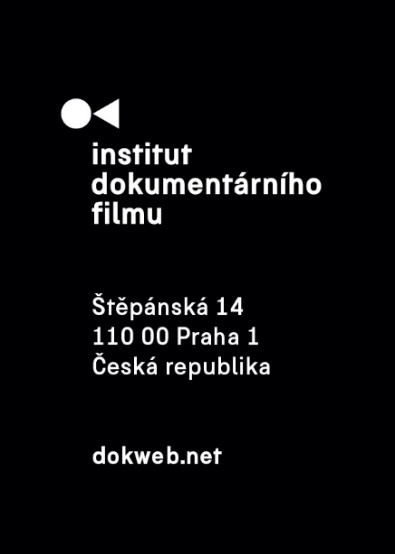 Institut dokumentárního filmu přiveze do Jihlavy dvě ze svých klíčových aktivit: trh East Silver s více než 130 filmy, v rámci nějž udělí ceny Silver Eye v celovečerní a krátkometrážní kategorii, a chybět nebude ani workshop Ex Oriente Film, který nabídne vybraný program českých i zahraničních filmových profesionálů a profesionálek pro veřejnost.
Trh East Silver a filmy nominované na ceny Silver EyeInstitut dokumentárního filmu udělí na 26. ročníku MFDF Ji.hlava ceny Silver Eye nejlepším krátkometrážním a celovečerním dokumentárním filmům ze střední a východní Evropy v rámci trhu East Silver. Ten se zaměřuje zejména na festivalovou a VoD distribuci filmů ze střední a východní Evropy. Vítěz v každé kategorii získá nejen unikátní trofej, ale také finanční odměnu ve výši 2500 € a celoroční festivalový servis East Silver Karavany v hodnotě dalších 3500 €.  

Nominace na cenu Silver Eye 2022 – celovečerní dokumentární filmy:
5 Dreamers and a Horse (r. Aren Malakyan, Vahagn Khachatryan, prod. Vahagn Khachatryan, koprod. Eva Blondiau,AM, DE, CH, 82', 2022)
Belarus 23.34 (r. & prod. Tatsiana Svirepa, Belarus, UA, BG, PL, 65', 2022)
Burial (r. Emilija Skarnulyte, prod. Dagne Vildziunaite, co-prod. Elisa Fernanda, Pirir Ruiz, LT, NO, 60', 2022)
Love is Not an Orange (r. Otilia Babara, prod. Hanne Phlypo, Jet Koomen, koprod. Christine Camdessus, BG, RO, FR, MD, 75', 2022)
Magic Mountain (r. Mariam Chachia, Nik Voigt, prod. Mariam Chachia, Georgia, DE, 85', 2022)
Plai. A Mountain Path (r. Eva Dzhyshyashvili, prod. Natalia Libet, Oksana Ivanyuk, UA, 75', 2021)
The Cathedral (r. Denis Dobrovoda, prod. Matthew Bremner, SK, 87', 2022)
The Hamlet Syndrome (r.  Elwira Niewiera, Piotr Rosolowski, prod. Magda Kaminska, Matthias Miegel, PL, DE, 85', 2022)
Whose Dog Am I? (r. Robert Lakatos, prod. Rita Balogh, Ada Solomon, HU, RO, 80', 2022)
Yoyogi (r. Max Golomidov, prod. Volia Chajkouskaya, Ivo Felt, Yu Nakajima, EE, BY, JA, 73', 2022)

Porota celovečerní kategorie:
Kathleen McInnis (specialistka na marketing filmů, festivalová dramaturgyně, See-Through Films)
Christopher Small (kurátor, Dafilms)
Radu Sticlea (ředitel festivalu, Beast Film Festival)

Nominace na cenu Silver Eye 2022 – krátké dokumentární filmy:
After Betelgeuse (r. Len Murusalu, prod. Tauno Novek, koprod. Len Murusalu, EE, LV, 19', 2022)
Aralkum (r. Daniel Asadi Faezi, Mila Zhluktenko, prod. Mila Zhluktenko, Fozil Yunusov, Daniel Asadi Faezi, UZ, DE, 14', 2022)
Avitaminosis (r. & prod. Ruzhyna Kateryna, UA, CZ, 28', 2022)
Babajanja (r. Ante Zlatko Stolica, HR, 14', 2022)
CALLS (r. Ming-Wei Chiang, prod. Krzysztof Brzezowski, PL, 18', 2022)
May the Earth Become the Sky (r. Anna Vijdea, prod. Victor Candeias, koprod. Anna Vijdea, PT, HU, BG, RO, 15', 2022)
Moody (r. Karolina Karwan, Tomasz Ratter, prod. Ewa Jastrzebska, PL, 30', 2022)
Mother's Milk (r. Isaac Knights-Washbourn, prod. Dejan Petrović, Nađa Lapčević, RS, 18', 2022)
Papagalo, What's the Time? (r. & prod. Ingel Vaikla, EE, BG, 7', 2022)
Strigov (r. & prod. Barbora Berezňáková, SK, 7', 2022)

Porota krátkometrážní kategorie:
Mathieu Janssen (šéf soutěžní sekce, Go Short Vienna)
Anna Feistel (dramaturgyně, Kurz Film Festival)
María Vera (festivalová distributorka a sales agentka, Kino Rebelde)

Cena Silver Eye za nejlepší krátký film bude předána ve Festival HUBu v pátek 28. října v 19 hod. a cena Silver Eye za nejlepší celovečerní film bude udělena během závěrečného ceremoniálu v sobotu 29. října v 19 hod.

Videotéka trhu East Silver
Pro držitele industry a press akreditací bude po celou dobu konání festivalu otevřena videotéka East Silver s více než 130 filmy v prostorách Oblastní galerie Vysočiny (Komenského 10).
Otevírací doba:
25. října: 14:00 – 21:30
26.–29. října: 10:00 – 21:30 
30. října: 10:00 – 12:00
Panel Kdo je kdo v krátkém dokumentu 2022: Seznamte se s decision makery
28. října se od 16:30 v prostoru Industry Hubu (Vysoká škola polytechnická Jihlava, Tolstého 1556) uskuteční panel zaměřený na současnost a budoucnost krátkého filmu.

Jste tvůrci krátkých dokumentárních filmů a rádi byste věděli, kdo je kdo v oblasti krátkých filmů? Přijďte se seznámit s festivalovými dramaturgy, distributory a sales agenty a dozvědět se více o jejich práci. V otevřené diskusi budou pozvaní hosté hovořit o procesu výběru na festivaly, distribučních strategiích a předpovědích do budoucna v oblasti krátkých dokumentů.Panelista a panelistky:
Mathieu Janssen, umělecký koordinátor Go Short - Mezinárodního festivalu krátkých filmů v Nijmegenu (Nizozemsko)
Anna Feistel, dramaturgyně festivalu Kurzfilm v Hamburku (Německo)
Maria Vera, festivalová distributorka a sales agentka, zakladatelka Kino Rebelde (Španělsko) 
Nevena Milašinović, sales agentka společnosti Lightdox (Švýcarsko) 
Moderátorka: Emilia Mazik, dramaturgyně na volné noze, vedoucí industry sekce společnosti Kaboom (Nizozemsko)Workshop Ex Oriente FilmOd 24. do 29. října se bude v Jihlavě konat druhá část mezinárodního workshopu Ex Oriente Film, v němž režiséři a producenti pracují na vývoji svých dokumentárních projektů za pomoci předních režisérů, producentů, střihačů a dalších profesionálů. Pro všechny filmové fanoušky i odbornou veřejnost je v rámci otevřeného programu workshopu připravena trojice masterclasses a přednášek v angličtině. Program se koná v EA Business Hotelu Jihlava (Havlíčkova 5625/28).V úterý 25. 10. promluví americká specialistka na filmové PR a marketing a dramaturgyně s více než třicetiletou zkušeností v oblasti vývoje dokumentárních filmů Kathleen McInnis o unikátnosti HLASU, kterým promlouvá každé dílo a jeho tvůrci a tvůrkyně. Své režijní metody poodhalí v pátek 28. 10. česká režisérka Lucie Králová, která na festivalu uvede svůj nový film KAPRKÓD. Tentýž den Mirjam Wiekenkamp ze společnosti NOISE Film & TV prozradí, co vše je zapotřebí neopomenout z hlediska PR, pokud chcete dostat svůj film na přední festivaly. Mezi stálými lektory workshopu jsou mj. režisér a producent Filip Remunda či dramaturgyně a režisérka Ivana Pauerová Miloševičová. Jako hostující lektoři na workshop zavítají také producent Jan Macola a režisér a střihač Miroslav Janek, kteří na festivalu uvedou nový film Všechno dobře dopadne.Závěrečná ze tří částí Ex Oriente Film se uskuteční během East Doc Platform v Praze od 24. do 30. března 2023.Filmy podpořené IDF v programu MFDF Ji.hlava
Letošní ročník MFDF Ji.hlava má ve svém programu řadu titulů, které prošly aktivitami Institutu dokumentárního filmu a byly jím podpořeny.

Sekce Opus Bonum 
Vyšetřovatel (r. Viktor Portel, prod. Hana Blaha Šilarová, CZ, HR) – East Doc Platform 2022
Pozn. Film bude zároveň uveden v sekci Česká radost.

Sekce Česká radost
Adam Ondra: Posunout hranice (r. Petr Záruba, Jan Šimánek, prod. Alice Tabery, IT, CZ) – East Doc Platform 2019
Návštěvníci (r. Veronika Lišková, prod. Kristýna Michálek Květová, Martina Netíková, CZ, NO, SK)
Pongo Calling (r. Tomáš Kratochvíl, prod. Radim Procházka, David Evans, Barbara Janišová Feglová, CZ, SK, GB) – East Doc Platform 2020
Tmání (r. Ondřej Moravec, prod. Hana Blaha Šilarová, CZ, DE) – East Doc Platform 2021

Sekce Souhvězdí
Auta, kterými jsme dojeli do kapitalismu (r. Boris Missirkov, Georgi Bogdanov, prod. Martichka Bozhilova, BG, DK, CZ, DE, HR) – East Doc Platform 2013
Mara (r. Sasha Kulak, prod. Louis Beaudemont, FR) – East Silver Karavana, cena Silver Eye 2021
Muzeum revoluce (r. Srđan Keča, prod. Vanja Jambrović, RS, HR, CZ) – East Doc Platform 2019

Sekce Doc Alliance Selection
5 snílků a kůň (r. Aren Malakyan, Vahagn Khachatryan, prod. Vahagn Khachatryan, Eva Blondiau AM, DE, CH) – East Silver Karavana, nominace na cenu Silver Eye 2022
Zastavárna (r. Lukasz Kowalski, prod. Anna Mazerant, PL) – East Doc Platform 2020
Sekce Krátká radost
MUSÍME PŘEŽÍT: Fukušima! (r. Tomáš Krupa, prod. Tomáš Krupa, Roman Genský, SK) – East Silver Karavan, nominace na cenu Silver Eye 2021

Aktivity Institutu dokumentárního filmu v Jihlavě podpořili Kreativní Evropa MEDIA, Státní fond kinematografie, Ministerstvo kultury České republiky, APA, American Film Showcase a Velvyslanectví USA v České republice.

Kontakt:
Veronika Zýková / PR IDF / zykova@dokweb.net / +420 736 116 013